Publicado en Madrid el 31/10/2018 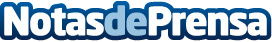 Formentor,  Royal Hideaway Hotel pone en marcha la producción de su primer vinoFormentor, Royal Hideaway Hotel apuesta por la vinicultura mallorquina poniendo en marcha la producción de su primer vino, de elaboración artesanalDatos de contacto:Marta Galisteo GómezNota de prensa publicada en: https://www.notasdeprensa.es/formentor-royal-hideaway-hotel-pone-en-marcha Categorias: Gastronomía Baleares Entretenimiento Industria Alimentaria Restauración http://www.notasdeprensa.es